ОТЧЁТо работе МБУК «Социально культурный центр Благовест»муниципального образования « Казачье»за январь 2017г.6 января для старшеклассников и взрослых провели праздничную дискотеку «И вот он наступил!», где проводились конкурсы, викторины.9 января на базе нашего ДК для малышей волонтеры из г.Иркутска показали цирковое представление и вручили им сладкие подарки.9 января в 15.00 в ДК прошло чаепитие с пожилыми людьми села «Рождественские встречи». Вниманию гостей участниками клубного формирования «Театралы» были представлены две сказки «Как дракон хотел жениться» и «Семья встречает Новый год», а вокальная группа «Казачка» как всегда порадовала своими песнями и новыми костюмами.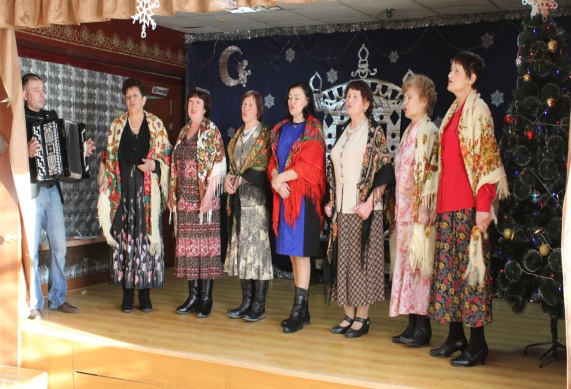 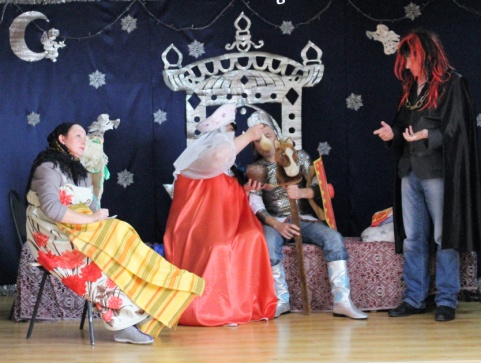 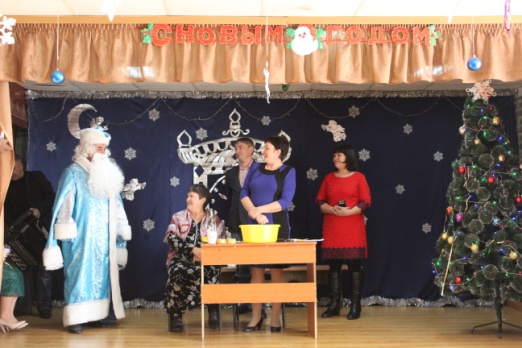 25 января провели познавательно – развлекательную программу «Святочные Колядки». В гости к ребятам пришли колядовщики в костюмах козы и медведя. Дети познакомились с народными традициями и гаданиями. Они сами смогли принять участие в гаданиях.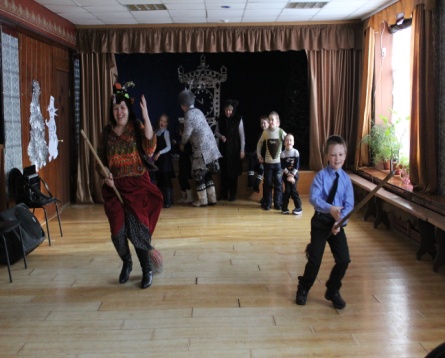 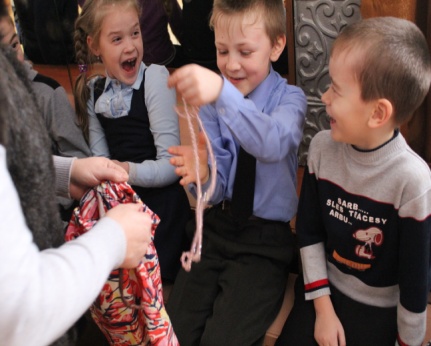 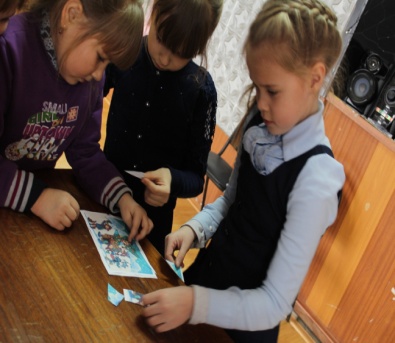 В Логановском клубе первая декада января была посвящена Новогодним праздникам и каникулярному периоду. В связи с этим проводился ряд мероприятий; 3 января прошла игровая программа с детьми до 14 лет «Хоровод у Новогодней ёлки». На праздники детей веселили сказочные персонажи, а также Дед Мороз и Снегурочка. Присутствовало 20 человек и никто, не остался без Новогоднего подарка.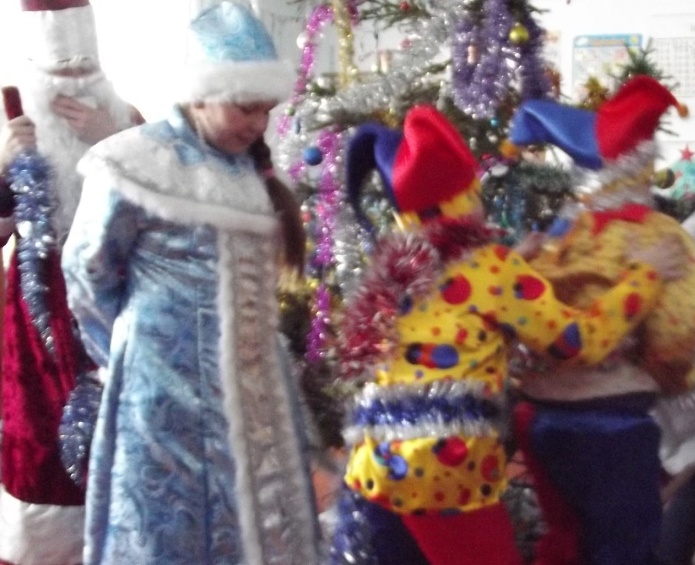 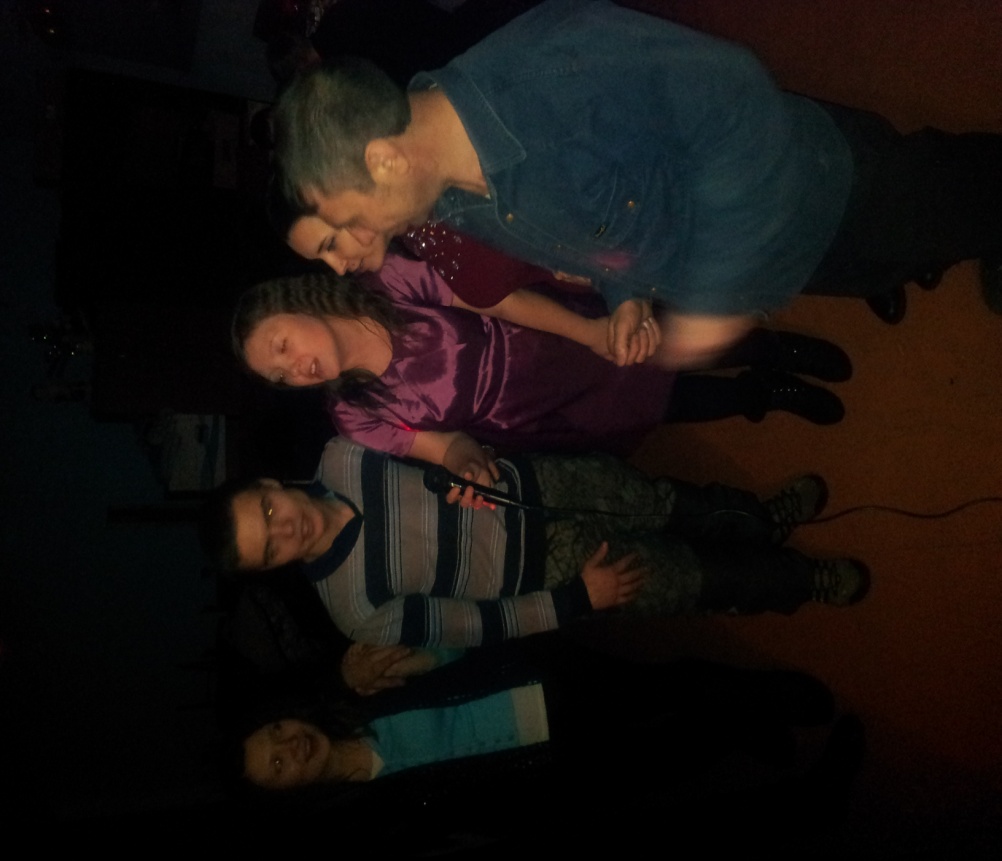 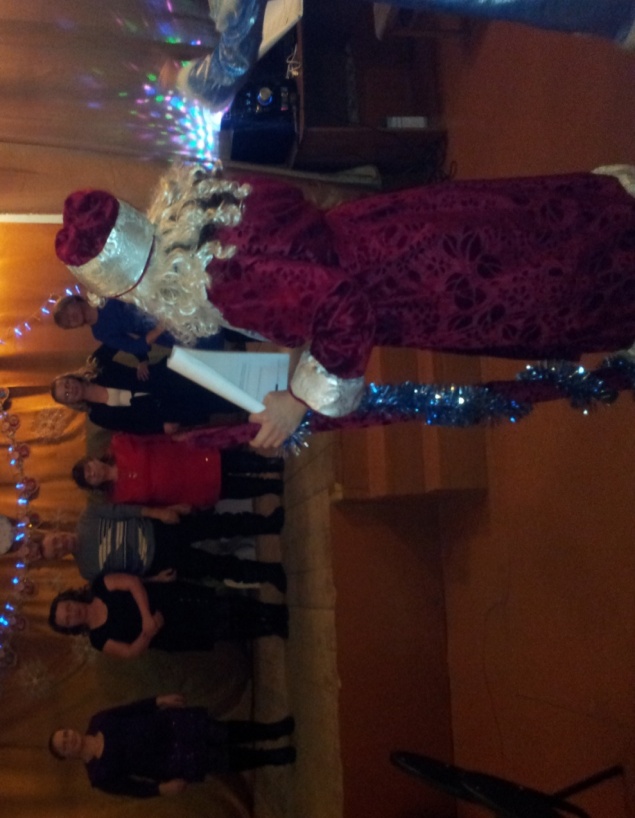 6 января для молодёжи и взрослого населения прошли «Рождественские посиделки» в течение праздника было показано, как проводились святочные гадания на Руси. Жители с большим удовольствиям приняли участие в праздничной программе.14 января в преддверии Старого Нового года был организован вечер отдыха для взрослых «Улыбайтесь от души». Целью вечера было поднять настроение пришедших. Для этого было проведено ряд конкурсов, викторин, игр и новогодних инсценировок со зрителями. Задача организатора была выполнена, зрители приняли активное участие в празднике. Зал был полон, мероприятие закончилось праздничной дискотекой.20 января в Сельской библиотеке прошёл тематический вечер для детей до 14 лет, посвященный 80-ти летию со дня рождения В.Г. Распутина «Родом из Сибири». Библиотекарь рассказала детям о жизни, биографии В.Г. Распутина, какие произведения им были написаны. Дети внимательно слушали и задавали разнообразные вопросы. Вечер прошел с большой пользой для детей.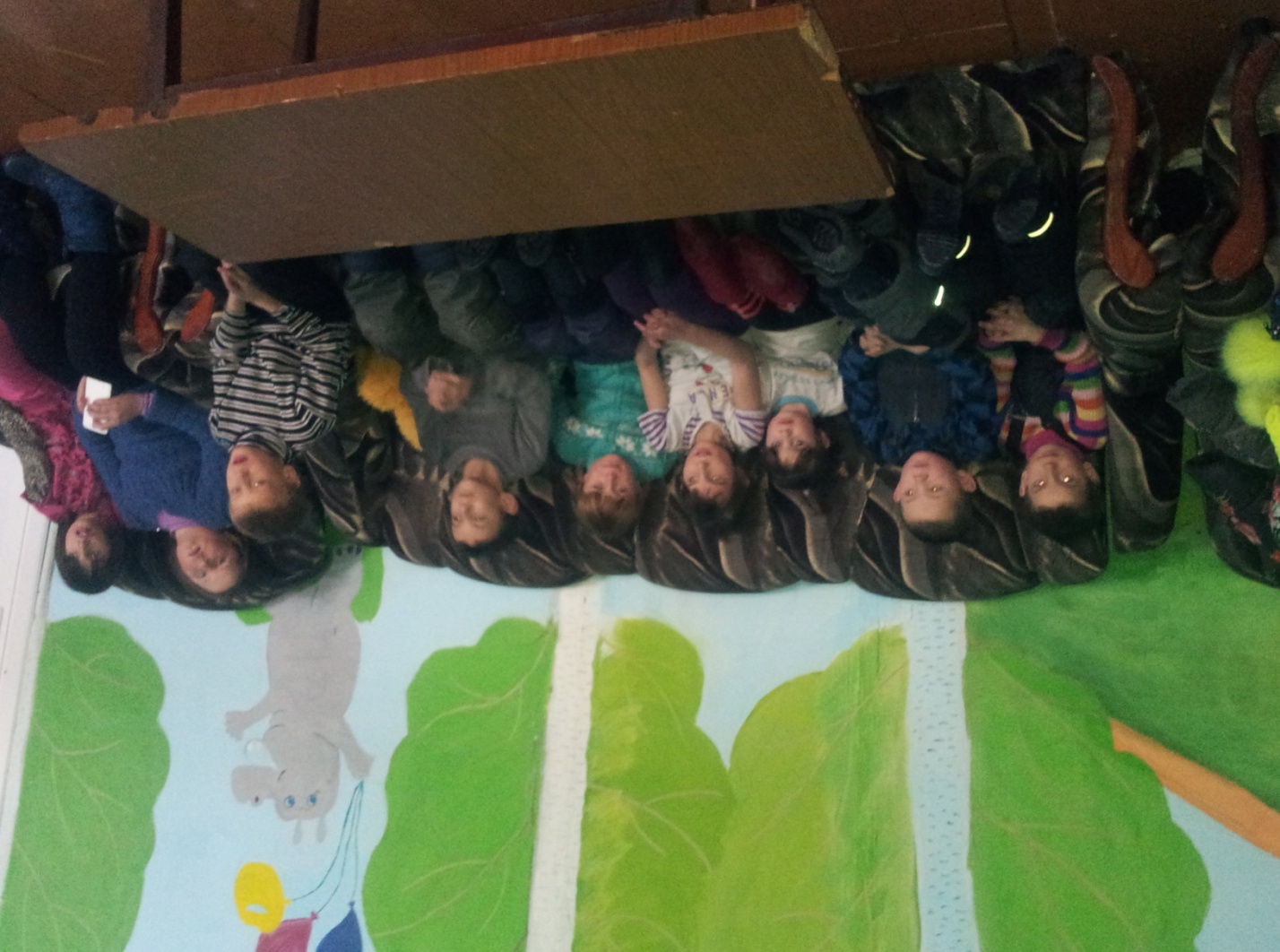 Также в течение месяца в библиотеке организовывались книжные выставки на тему «Художник на все времена», «Заповедная сторонка», выставка детских рисунков «Зимний сон».В течение месяца велись работы клубных формирований, началась подготовка ко «Дню Святого Валентина», ко «Дню защитника Отечества» и к народному гулянию на Масленицу.В ДК «Благовест» и Логановском СК начата подготовка ко дню Святого Валентина и ко дню защитника отечества (составляются сценарии, шьются костюмы, готовятся реквизиты для оформления сцены).